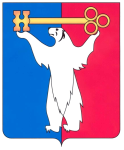 РОССИЙСКАЯ ФЕДЕРАЦИЯКРАСНОЯРСКИЙ КРАЙНОРИЛЬСКИЙ ГОРОДСКОЙ СОВЕТ ДЕПУТАТОВР Е Ш Е Н И ЕО согласии на прием недвижимого имущества федеральной собственности в муниципальную собственность муниципального образования город Норильск		           В соответствии с Уставом городского округа город Норильск Красноярского края, Положением о собственности и реализации прав собственника муниципального образования город Норильск, утвержденным решением Городского Совета муниципального образования город Норильск от 19.12.2005 № 59-834, Городской Совет           РЕШИЛ:            1. Дать согласие на прием недвижимого имущества федеральной собственности в муниципальную собственность муниципального образования город Норильск согласно приложению к настоящему решению.            2. Настоящее решение вступает в силу со дня принятия.             3. Настоящее решение опубликовать в газете «Заполярная правда».Председатель Городского Совета                                                       А.А. ПестряковУтвержден                                                                                             решением Норильского                                                                                            городского Совета депутатовот __________ №__________Переченьнедвижимого имущества федеральной собственности, предлагаемого к передаче в муниципальную собственность муниципального образования город Норильск№№ п/пНаименование объекта недвижимостиМестоположение объекта недвижимого имуществаКадастровый номерПлощадь объекта недвижимого имущества кв.м.1.Земельный участоккрай Красноярский, 
г. Норильск, р-н ул. Октябрьская, дом 44-А  24:55:0403002:2396 0342.Здание «Гараж»Красноярский край, 
г. Норильск, ул. Октябрьская, 44 «А»24:55:0403002:1559736